ЧЕРКАСЬКА МІСЬКА РАДА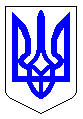 ЧЕРКАСЬКА МІСЬКА РАДАВИКОНАВЧИЙ КОМІТЕТРІШЕННЯВід 06.03.2018 № 127Про проект рішення міської ради «Про затвердження Програми здійснення додаткових заходів із мобілізації коштів до міського бюджету на 2018-2019 роки»	Відповідно до п.1 ч.2 ст.52 Закону України «Про місцеве самоврядування в Україні», розглянувши пропозиції департаменту фінансової політики Черкаської міської ради, виконавчий комітет Черкаської міської ради ВИРІШИВ:  	1. Погодити та подати на розгляд і затвердження Черкаської міської ради проект рішення «Про затвердження Програми здійснення додаткових заходів із мобілізації коштів до міського бюджету на 2018-2019 роки».2. Контроль за виконанням рішення покласти на міського голову Бондаренка А.В. Міський голова                                                                                  А. В. Бондаренко          Додаток  1ЗАТВЕРДЖЕНОрішенням Черкаської міської ради                                                                          від___________	№_________	Звіт про виконання Програми здійснення додаткових заходів із мобілізації коштів до міського бюджету на 2012-2016 рокиПрограма здійснення додаткових заходів із мобілізації коштів до міського бюджету на 2012-2016 роки (далі - Програма) затверджена рішенням Черкаської міської ради від 24.11.2011 №3-332 «Про затвердження Програми здійснення додаткових заходів із мобілізації коштів до міського бюджету на 2012-2016 роки», з врахуванням змін згідно рішення Черкаської міської ради від 21.03.2013 №3-1632 «Про внесення змін та доповнень до рішення міської ради від 24.11.2011 №3-332 «Про затвердження Програми здійснення додаткових заходів із мобілізації коштів до міського бюджету на 2012-2016 роки» та рішення Черкаської міської ради від 28.04.2015 № 2-1189 «Про внесення змін до рішення міської ради від 24.11.2011 №3-332 «Про затвердження Програми здійснення додаткових заходів із мобілізації коштів до міського бюджету на 2012-2016 роки».Фактичні показники, які досягнуто в результаті виконання заходів по Програмі та суми отриманих на виконання заходів програми та отриманих коштів ДПІ у м. Черкасах за 2012-2016 рр. наведено в таблиці.Таблиця          тис.грн.		Додаток  2ЗАТВЕРДЖЕНОрішенням Черкаської міської радивід 	№_____	ПРОГРАМАздійснення додаткових заходів із мобілізації коштів до міського бюджетуна 2018-2019 рокиЗАГАЛЬНІ ПОЛОЖЕННЯВ Україні згідно Бюджетного кодексу України, затвердженого 08.07.2010 №2456-VI із змінами і доповненнями передбачено видатки місцевих бюджетів на програми, пов'язані з виконанням власних повноважень, затверджених місцевою радою згідно із законом (пункт 21 частини першої статті 91) та Закону України “Про місцеве самоврядування в Україні” від 21.05.1997 №280/97-ВР компетенцією міської ради є затвердження програм соціально-економічного та культурного розвитку відповідних адміністративно-територіальних одиниць, цільових програм з інших питань місцевого самоврядування (пункт 22 стаття 26).ВИЗНАЧЕННЯ ПРОБЛЕМИ, НА РОЗВ'ЯЗАННЯ ЯКОЇ НАПРАВЛЕНА ПРОГРАМАПрограма здійснення додаткових заходів по мобілізації коштів до міського бюджету на 2018-2019 роки (далі - Програма) ставить за мету організацію спільної роботи органів місцевого самоврядування та Державної податкової інспекції у м. Черкасах ГУ ДФС у Черкаській області (далі - ДПІ у м. Черкасах) щодо здійснення заходів по мобілізації додаткових коштів до міського бюджету, скорочення кількості суб’єктів господарювання які  виплачують заробітну плату нижче встановленого законодавством мінімального рівня, несвоєчасно виплачують заробітну плату працівникам та нарощують заборгованість по заробітній платі, зменшення підпільної виробничої діяльності суб’єктів підприємницької діяльності з використанням найманої робочої сили та виплати заробітної плати поза платіжними відомостями – в “конвертах”, забезпечення сприятливих умов для швидкого і якісного надання громадянам і платникам податків  адміністративних послуг в приміщенні ЦОП ДПІ у м. Черкасах. З метою збільшення надходжень до місцевого бюджету ДПІ у м. Черкасах спільно з ГУ ДФС у Черкаській області постійно здійснюється комплекс додаткових заходів по мобілізації коштів до міського бюджету.В результаті здійснення постійного спільно з ГУ ДФС у Черкаській області контролю за веденням торгівлі та наданням послуг у місті Черкаси, в умовах діючого чинного законодавства, фіскальною службою проводиться роз’яснювальна робота стосовно необхідності державної реєстрації особам які здійснюють господарську діяльність та не мають статусу фізичної особи – підприємця. Так, в 2017 році в результаті проведених заходів кількість фізичних осіб – підприємців, які обрали спрощену систему оподаткування, склала 11519,  що на 795 осіб або на 7 відс. більше ніж в 2016 році. Внаслідок здійснених заходів додатково мобілізовано до міського бюджету єдиного податку – 1616 тис. грн.   Станом на 01.01.2018 на обліку в ДПІ у м. Черкасах перебуває 31437 суб’єктів господарювання, зокрема: юридичних осіб - 13616, фізичних осіб – 17821, суб’єктів господарювання які використовують працю найманих працівників – 6374. Так станом на 01.01.2018 кількість найманих працівників склала 97382 особи.З метою недопущення втрат бюджету та встановлення соціальної справедливості ДПІ у м. Черкасах спільно з ГУ ДФС у Черкаській області здійснює комплекс додаткових заходів до суб’єктів господарювання, які виплачують заробітну плату нижче встановленого законодавством мінімального рівня, несвоєчасно виплачують заробітну плату працівникам та нарощують заборгованість по заробітній платі.В результаті співпраці ДПІ у м. Черкасах  з ГУ ДФС у Черкаській області, державною територіальною інспекцією праці та здійснення додаткових заходів, а саме: проведення засідань робочої групи при Черкаській міській раді; проведення індивідуально-роз’яснювальної роботи, проведення протокольних бесід з керівниками підприємств в приміщенні ДПІ у м. Черкасах в 2017 році 640 суб’єктів господарювання підвищили розмір заробітної плати працівникам, з них 361 юридична особа та 279 фізичні особи – підприємці. Внаслідок збільшення розміру фонду оплати праці по окремих СГ до міського бюджету додатково надійшло податку на доходи фізичних осіб в розмірі 848,6 тис. грн. (відрахування.)Погашено заборгованість із виплати заробітної плати економічно активними підприємствами міста в сумі 15,1 млн. грн. До міського бюджету додатково надійшло податку на доходи фізичних осіб в сумі 2,3 млн. грн.            На виконання вимог Закону України від 13.01.2011 №2939-VI “Про доступ до публічної інформації”, указів Президента України від 01.08.2002 №683 “Про додаткові заходи щодо забезпечення відкритості у діяльності органів державної влади ”, від 05.05.2011 №547/2011 “Питання забезпечення органами виконавчої влади доступу до публічної інформації”, постанови Кабінету Міністрів України від 29.08.2002 №1302 “Про заходи щодо подальшого забезпечення відкритості у діяльності органів виконавчої влади ” (зі змінами), необхідно якісно та у повній мірі надавати інформаційні послуги населенню, платникам податків, поліпшити умови їх обслуговування, створити відповідні умови для виконання податкових обов’язків кожного платника. З метою створення сприятливих умов для швидкого і якісного надання громадянам і платникам податків  адміністративних, інформаційних та інших видів послуг, спрощення процедури сплати і декларування податків на основі сучасних технологій податкового супроводження, необхідно вирішити питання модернізації існуючих систем одержання та обробки інформації сучасною комп'ютерною та телекомунікаційною технікою, обладнання приміщення інспекції наочною агітацією для платників податків, створення зручних та сприятливих умов, для подання платниками податків відповідної звітності, в першу чергу в електронному вигляді.МЕТА ПРОГРАМИМета Програми – реалізація спільних заходів органів місцевого самоврядування та ДПІ у м. Черкаси разом з ГУ ДФС у Черкаській області щодо забезпечення сталого, стабільного і прогнозованого надходження коштів та їх додаткової мобілізації до міського бюджету. ОБҐРУНТУВАННЯ ШЛЯХІВ ТА СПОСОБІВ РОЗВ’ЯЗАННЯ ПРОБЛЕМИ, СТРОКИ ВИКОНАННЯ ПРОГРАМИОсновними шляхами та способами розв’язання проблеми є:формування взаємоузгодженої і комплексної системи заходів, спрямованих на збільшення надходжень до бюджету та розширення бази оподаткування;забезпечення належного виконання завдань та рішень органів місцевого самоврядування з питань мобілізації коштів до міського бюджету;підвищення рівня податкової культури і поінформованості платників, і зростання внаслідок цього рівня добровільної сплати податків усіма платниками та збільшення обсягів надходжень до місцевих бюджетів; відстеження “підпільної” виробничої діяльності суб’єктів підприємницької діяльності з використанням найманої робочої сили та виплати заробітної плати поза платіжними відомостями – в “конвертах”;- проведення працівниками ДПІ у м. Черкасах, з використанням даних інформаційної системи органів ДФС, моніторингу стану надходжень податку на доходи фізичних осіб, зокрема, від найбільш крупних платників, з метою аналізу повноти та своєчасності сплати податку, оперативного встановлення причин зменшення надходжень податку по окремих платниках  для вжиття відповідних мір реагування;- здійснення з використанням баз даних органів ДФС за формою 1-ДФ постійного моніторингу нарахованих сум заробітної плати, податку на доходи фізичних осіб, середньооблікової чисельності працівників в еквіваленті повної зайнятості, середньомісячної зарплати одного працівника підприємствах, які ухиляються від сплати податків.   У разі виявлення порушень вимог чинного законодавства про працю  –  застосування відповідних заходів до підприємств, які мають заборгованість з виплати зарплати та перерахування до відповідного бюджету податку на доходи фізичних осіб, виплата зарплати у законодавчо встановленому мінімальному розмірі;- аналіз даних звітів юридичних осіб за формою 1-ДФ з метою виявлення підприємств, які нараховували податок, утриманий  з доходів фізичних осіб, проте до бюджету його  не перераховували, а також тих, які  нараховували середньомісячну заробітну плату  у розмірах, менших  або на рівні  законодавчо встановленого мінімального розміру заробітної плати;- аналіз баз даних за формою 1-ДФ з метою встановлення кола осіб, які отримали окремі види доходів, що підлягають відповідно до законодавства обов’язковому декларуванню (інвестиційний прибуток, дохід від продажу рухомого та нерухомого майна, доходи у вигляді активів, що передаються у спадщину,  подарунків,  надання в оренду нерухомості тощо);- забезпечення проведення кампанії по декларуванню річних доходів громадян (реєстрація декларацій, проведення річних перерахунків податку на доходи фізичних осіб, формування висновків на повернення та додаткову сплату  податку до бюджету);- проведення, з використанням інформаційної бази даних органів ДФС, детальної інвентаризації наявних платників та тих, що фактично сплачують податок, проведення детального аналізу динаміки сплати податку за попередні місяці поточного року та відповідні періоди минулого року;        -  забезпечення взаємодії органів виконавчої влади та органів місцевого самоврядування з фіскальними органами.  Строки реалізації програми - 2018 -2019 роки.ПЕРЕЛІК ЗАВДАНЬ ТА ЗАХОДІВ ПРОГРАМИОсновними завданнями програми є:забезпечення громадян та платників податків якісними та своєчасними адміністративними, інформаційними послугами;запобігання втрат надходжень платежів до міського бюджету;забезпечення додаткових надходжень податків і зборів до міського бюджету;застосування непрямих методів роботи по вишукуванню додаткових резервів надходжень до міського бюджету;проведення  заходів про зменшенню заборгованості по платежах до бюджету (спільно з ГУ ДФС у Черкаській області);  6) сприяння та створення  умов   для   ефективного   функціонування   контролю за своєчасністю та повнотою надходжень податків до бюджету, здійснення  аналізу  виконання бюджету, з боку структурних підрозділів Черкаської міської ради;  7) обмін інформацією між ДПІ у м.Черкасах, ГУ ДФС у Черкаській області та  структурними  підрозділами Черкаської міської ради в процесі формування та виконання бюджету м. Черкаси. 	План заходів та етапи реалізації ПрограмиОБСЯГИ ТА ДЖЕРЕЛА ФІНАНСУВАННЯ ПРОГРАМИФінансування заходів, визначених програмою, здійснювати за рахунок коштів міського бюджету (Субвенція з місцевого бюджету державному бюджету на виконання програм соціально-економічного та культурного розвитку регіонів) по кодах видатків, визначених в рішенні про міський бюджет на відповідний бюджетний період.Фінансування проводиться в межах 3% від додатково отриманої до запланованої, з урахуванням змін, в міському бюджеті суми надходжень таких видів платежів: податок на доходи фізичних осіб, податок на прибуток підприємств комунальної власності, акцизний податок з реалізації суб'єктами господарювання роздрібної торгівлі підакцизних товарів, місцеві податки (податок на нерухоме майно, відмінне від земельної ділянки, плата за землю, збір за місця для паркування транспортних засобів, туристичний збір, транспортний податок, єдиний податок). Фінансування проводиться за умови додатково отриманої до запланованої в міському бюджеті суми надходжень із зазначених платежів наростаючим підсумком з початку року.Фінансування заходів, визначених програмою, може здійснюватись за рахунок вільного залишку бюджетних коштів або перевиконання дохідної частини загального фонду місцевого бюджету за умови відсутності заборгованості місцевого бюджету за захищеними статтями видатків протягом року на будь-яку дату. Кошти використовуються для забезпечення ефективного та результативного виконання завдань, передбачених програмою, що дасть змогу забезпечити розширення бази оподаткування, запобігти втратам надходжень податків і зборів до міського бюджету та збільшити надходження до місцевого бюджету.7. ПАСПОРТ ПРОГРАМИПаспорт Програми визначає суму коштів, необхідних для виконання програми, законодавчі підстави її реалізації, мету, завдання, напрямки діяльності, а також результативні показники, на підставі яких здійснюється контроль за цільовим та ефективним використанням бюджетних коштів і аналіз бюджетної програми.Головний розпорядник бюджетних коштів Програми - департамент фінансової політики Черкаської міської ради розробляє та затверджує паспорт бюджетної програми.8. КОНТРОЛЬ ЗА ХОДОМ ВИКОНАННЯ ПРОГРАМИКонтроль за виконанням Програми покласти на заступника міського голови з питань діяльності виконавчих органів ради, департамент фінансової політики Черкаської міської ради та ДПІ у м. Черкасах  ГУ ДФС в Черкаській області.Головний розпорядник коштів та відповідальний виконавець по програмі є департамент фінансової політики Черкаської міської ради, який надає дані оцінки ефективності бюджетної програми, а у випадку невиконання планових показників - аналізує причини невиконання запланованих результатів та надає обґрунтовані пропозиції щодо внесення змін до реалізації бюджетної програми з метою їх поліпшення, які подає на розгляд міській раді та міському голові.Відповідальний виконавець у процесі виконання програми забезпечує цільове та ефективне використання бюджетних коштів протягом усього строку реалізації відповідної програми у межах визначених бюджетних призначень.Головний розпорядник коштів в межах своїх повноважень здійснює оцінку ефективності програми, що передбачає заходи з моніторингу, аналізу та контролю за цільовим та ефективним використанням бюджетних коштів. Оцінка ефективності програми здійснюється на підставі аналізу результативних показників, а також іншої інформації, що міститься у бюджетних запитах, кошторисах, паспортах бюджетних програм, звітах про виконання кошторисів та звітах про виконання паспортів бюджетних програм.Результати оцінки ефективності бюджетних програм, у тому числі висновки органів виконавчої влади, уповноважених на здійснення фінансового контролю за дотриманням бюджетного законодавства, є підставою для прийняття рішень про внесення в установленому порядку змін до бюджетних призначень поточного бюджетного періоду, відповідних пропозицій до проекту бюджету на плановий бюджетний період та до прогнозу бюджету на наступні за плановим два бюджетні періоди, включаючи зупинення реалізації відповідних бюджетних програм.9. ОЧІКУВАНИЙ КІНЦЕВИЙ РЕЗУЛЬТАТ ВИКОНАННЯ ПРОГРАМИОчікуваними результатами виконання завдань, передбачених Програмою, є забезпечення:забезпечення збільшення надходжень до міського бюджету за рахунок розширення бази оподаткування;запобігання втратам надходжень платежів до міського бюджету; вишукування додаткових резервів надходжень до міського бюджету;забезпечення повноти та своєчасності нарахувань та сплати орендної плати за землю;швидке і якісне надання громадянам і платникам податків  адміністративних послуг в приміщенні ЦОП ДПІ у м. Черкасах.Очікувані результативні показники реалізації заходів Програми:Проект рішенняПроект рішення  №   № ЧЕРКАСЬКА МІСЬКА РАДАЧЕРКАСЬКА МІСЬКА РАДАЧЕРКАСЬКА МІСЬКА РАДАЧЕРКАСЬКА МІСЬКА РАДАЧЕРКАСЬКА МІСЬКА РАДА<Про затвердження Програми здійснення додаткових заходів із мобілізації коштів до міського бюджету на 2018-2019 рокиПро затвердження Програми здійснення додаткових заходів із мобілізації коштів до міського бюджету на 2018-2019 рокиПро затвердження Програми здійснення додаткових заходів із мобілізації коштів до міського бюджету на 2018-2019 рокиПро затвердження Програми здійснення додаткових заходів із мобілізації коштів до міського бюджету на 2018-2019 рокиВідповідно до пункту 22 частини першої статті 26 Закону України “Про місцеве самоврядування в Україні”, п.21 ст.91 Бюджетного Кодексу України, з метою здійснення спільних заходів органами місцевого самоврядування та Державної податкової інспекції у м.Черкасах Головного управління ДФС у Черкаській області по мобілізації додаткових коштів до міського бюджету, Черкаська міська радаВИРІШИЛА:1. Затвердити Звіт про виконання Програми здійснення додаткових заходів із мобілізації коштів до міського бюджету на 2012-2016 роки, згідно з додатком 1.2. Затвердити  Програму здійснення додаткових заходів із мобілізації коштів до міського бюджету на 2018-2019 роки, згідно з додатком 2.3.  Вважати таким, що втратило чинність рішення міської ради від 24.11.2011	№3-332 «Про затвердження Програми здійснення додаткових заходів із мобілізації коштів до міського бюджету на 2012-2016 роки» (із змінами).4. Контроль за виконанням рішення покласти на міського голову Бондаренко А.В. та постійну комісію міської ради  з питань стратегічного розвитку, бюджету, фінансів, цін, тарифів та регуляторної політики (Тренкін Ю.В.). Відповідно до пункту 22 частини першої статті 26 Закону України “Про місцеве самоврядування в Україні”, п.21 ст.91 Бюджетного Кодексу України, з метою здійснення спільних заходів органами місцевого самоврядування та Державної податкової інспекції у м.Черкасах Головного управління ДФС у Черкаській області по мобілізації додаткових коштів до міського бюджету, Черкаська міська радаВИРІШИЛА:1. Затвердити Звіт про виконання Програми здійснення додаткових заходів із мобілізації коштів до міського бюджету на 2012-2016 роки, згідно з додатком 1.2. Затвердити  Програму здійснення додаткових заходів із мобілізації коштів до міського бюджету на 2018-2019 роки, згідно з додатком 2.3.  Вважати таким, що втратило чинність рішення міської ради від 24.11.2011	№3-332 «Про затвердження Програми здійснення додаткових заходів із мобілізації коштів до міського бюджету на 2012-2016 роки» (із змінами).4. Контроль за виконанням рішення покласти на міського голову Бондаренко А.В. та постійну комісію міської ради  з питань стратегічного розвитку, бюджету, фінансів, цін, тарифів та регуляторної політики (Тренкін Ю.В.). Відповідно до пункту 22 частини першої статті 26 Закону України “Про місцеве самоврядування в Україні”, п.21 ст.91 Бюджетного Кодексу України, з метою здійснення спільних заходів органами місцевого самоврядування та Державної податкової інспекції у м.Черкасах Головного управління ДФС у Черкаській області по мобілізації додаткових коштів до міського бюджету, Черкаська міська радаВИРІШИЛА:1. Затвердити Звіт про виконання Програми здійснення додаткових заходів із мобілізації коштів до міського бюджету на 2012-2016 роки, згідно з додатком 1.2. Затвердити  Програму здійснення додаткових заходів із мобілізації коштів до міського бюджету на 2018-2019 роки, згідно з додатком 2.3.  Вважати таким, що втратило чинність рішення міської ради від 24.11.2011	№3-332 «Про затвердження Програми здійснення додаткових заходів із мобілізації коштів до міського бюджету на 2012-2016 роки» (із змінами).4. Контроль за виконанням рішення покласти на міського голову Бондаренко А.В. та постійну комісію міської ради  з питань стратегічного розвитку, бюджету, фінансів, цін, тарифів та регуляторної політики (Тренкін Ю.В.). Відповідно до пункту 22 частини першої статті 26 Закону України “Про місцеве самоврядування в Україні”, п.21 ст.91 Бюджетного Кодексу України, з метою здійснення спільних заходів органами місцевого самоврядування та Державної податкової інспекції у м.Черкасах Головного управління ДФС у Черкаській області по мобілізації додаткових коштів до міського бюджету, Черкаська міська радаВИРІШИЛА:1. Затвердити Звіт про виконання Програми здійснення додаткових заходів із мобілізації коштів до міського бюджету на 2012-2016 роки, згідно з додатком 1.2. Затвердити  Програму здійснення додаткових заходів із мобілізації коштів до міського бюджету на 2018-2019 роки, згідно з додатком 2.3.  Вважати таким, що втратило чинність рішення міської ради від 24.11.2011	№3-332 «Про затвердження Програми здійснення додаткових заходів із мобілізації коштів до міського бюджету на 2012-2016 роки» (із змінами).4. Контроль за виконанням рішення покласти на міського голову Бондаренко А.В. та постійну комісію міської ради  з питань стратегічного розвитку, бюджету, фінансів, цін, тарифів та регуляторної політики (Тренкін Ю.В.). Відповідно до пункту 22 частини першої статті 26 Закону України “Про місцеве самоврядування в Україні”, п.21 ст.91 Бюджетного Кодексу України, з метою здійснення спільних заходів органами місцевого самоврядування та Державної податкової інспекції у м.Черкасах Головного управління ДФС у Черкаській області по мобілізації додаткових коштів до міського бюджету, Черкаська міська радаВИРІШИЛА:1. Затвердити Звіт про виконання Програми здійснення додаткових заходів із мобілізації коштів до міського бюджету на 2012-2016 роки, згідно з додатком 1.2. Затвердити  Програму здійснення додаткових заходів із мобілізації коштів до міського бюджету на 2018-2019 роки, згідно з додатком 2.3.  Вважати таким, що втратило чинність рішення міської ради від 24.11.2011	№3-332 «Про затвердження Програми здійснення додаткових заходів із мобілізації коштів до міського бюджету на 2012-2016 роки» (із змінами).4. Контроль за виконанням рішення покласти на міського голову Бондаренко А.В. та постійну комісію міської ради  з питань стратегічного розвитку, бюджету, фінансів, цін, тарифів та регуляторної політики (Тренкін Ю.В.). Відповідно до пункту 22 частини першої статті 26 Закону України “Про місцеве самоврядування в Україні”, п.21 ст.91 Бюджетного Кодексу України, з метою здійснення спільних заходів органами місцевого самоврядування та Державної податкової інспекції у м.Черкасах Головного управління ДФС у Черкаській області по мобілізації додаткових коштів до міського бюджету, Черкаська міська радаВИРІШИЛА:1. Затвердити Звіт про виконання Програми здійснення додаткових заходів із мобілізації коштів до міського бюджету на 2012-2016 роки, згідно з додатком 1.2. Затвердити  Програму здійснення додаткових заходів із мобілізації коштів до міського бюджету на 2018-2019 роки, згідно з додатком 2.3.  Вважати таким, що втратило чинність рішення міської ради від 24.11.2011	№3-332 «Про затвердження Програми здійснення додаткових заходів із мобілізації коштів до міського бюджету на 2012-2016 роки» (із змінами).4. Контроль за виконанням рішення покласти на міського голову Бондаренко А.В. та постійну комісію міської ради  з питань стратегічного розвитку, бюджету, фінансів, цін, тарифів та регуляторної політики (Тренкін Ю.В.). Відповідно до пункту 22 частини першої статті 26 Закону України “Про місцеве самоврядування в Україні”, п.21 ст.91 Бюджетного Кодексу України, з метою здійснення спільних заходів органами місцевого самоврядування та Державної податкової інспекції у м.Черкасах Головного управління ДФС у Черкаській області по мобілізації додаткових коштів до міського бюджету, Черкаська міська радаВИРІШИЛА:1. Затвердити Звіт про виконання Програми здійснення додаткових заходів із мобілізації коштів до міського бюджету на 2012-2016 роки, згідно з додатком 1.2. Затвердити  Програму здійснення додаткових заходів із мобілізації коштів до міського бюджету на 2018-2019 роки, згідно з додатком 2.3.  Вважати таким, що втратило чинність рішення міської ради від 24.11.2011	№3-332 «Про затвердження Програми здійснення додаткових заходів із мобілізації коштів до міського бюджету на 2012-2016 роки» (із змінами).4. Контроль за виконанням рішення покласти на міського голову Бондаренко А.В. та постійну комісію міської ради  з питань стратегічного розвитку, бюджету, фінансів, цін, тарифів та регуляторної політики (Тренкін Ю.В.). Відповідно до пункту 22 частини першої статті 26 Закону України “Про місцеве самоврядування в Україні”, п.21 ст.91 Бюджетного Кодексу України, з метою здійснення спільних заходів органами місцевого самоврядування та Державної податкової інспекції у м.Черкасах Головного управління ДФС у Черкаській області по мобілізації додаткових коштів до міського бюджету, Черкаська міська радаВИРІШИЛА:1. Затвердити Звіт про виконання Програми здійснення додаткових заходів із мобілізації коштів до міського бюджету на 2012-2016 роки, згідно з додатком 1.2. Затвердити  Програму здійснення додаткових заходів із мобілізації коштів до міського бюджету на 2018-2019 роки, згідно з додатком 2.3.  Вважати таким, що втратило чинність рішення міської ради від 24.11.2011	№3-332 «Про затвердження Програми здійснення додаткових заходів із мобілізації коштів до міського бюджету на 2012-2016 роки» (із змінами).4. Контроль за виконанням рішення покласти на міського голову Бондаренко А.В. та постійну комісію міської ради  з питань стратегічного розвитку, бюджету, фінансів, цін, тарифів та регуляторної політики (Тренкін Ю.В.). Відповідно до пункту 22 частини першої статті 26 Закону України “Про місцеве самоврядування в Україні”, п.21 ст.91 Бюджетного Кодексу України, з метою здійснення спільних заходів органами місцевого самоврядування та Державної податкової інспекції у м.Черкасах Головного управління ДФС у Черкаській області по мобілізації додаткових коштів до міського бюджету, Черкаська міська радаВИРІШИЛА:1. Затвердити Звіт про виконання Програми здійснення додаткових заходів із мобілізації коштів до міського бюджету на 2012-2016 роки, згідно з додатком 1.2. Затвердити  Програму здійснення додаткових заходів із мобілізації коштів до міського бюджету на 2018-2019 роки, згідно з додатком 2.3.  Вважати таким, що втратило чинність рішення міської ради від 24.11.2011	№3-332 «Про затвердження Програми здійснення додаткових заходів із мобілізації коштів до міського бюджету на 2012-2016 роки» (із змінами).4. Контроль за виконанням рішення покласти на міського голову Бондаренко А.В. та постійну комісію міської ради  з питань стратегічного розвитку, бюджету, фінансів, цін, тарифів та регуляторної політики (Тренкін Ю.В.). Міський головаМіський головаМіський головаА.В. БондаренкоА.В. Бондаренко№ з/пПоказникиОдиниця виміруОчікувані показникиФактичні показникиВідхилення,+,-1.Показники затратПоказники затратПоказники затратПоказники затратПоказники затрат1.1.Придбання організаційної та комп’ютерної технікитис.грн.2151,0600,0-1551,01.2.Створення Центру обслуговування платників податків ДПІ у м. Черкасахтис.грн.0,0100,0100,01.3.Кількість  управлінь  та відділів ДПІ у м. Черкасах по адмініструванню податків і зборів, що надходять до міського бюджету од.104-62.Показники продуктуПоказники продуктуПоказники продуктуПоказники продуктуПоказники продукту2.1.Кількість укладених договорів із суб’єктами господарської діяльності щодо повноти та своєчасного справляння плати за землю од. 151017532432.2.Кількість проведених перевірок щодо  наявності у громадян та суб’єктів підприємницької діяльності документів на право здійснення торгівліод.3064541482.3.Залучення до сплати податків незареєстрованих найманих працівниківосіб2120377916592.4.Кількість залучених до сплати суб’єктів господарювання, що виплачують заробітну плату нижче встановленого законодавством мінімального рівня та несвоєчасно виплачують заробітну плату працівникамод.1130509339633.Показники ефективностіПоказники ефективностіПоказники ефективностіПоказники ефективностіПоказники ефективності3.1.Надходження до міського бюджету за рахунок проведення звірки даних між структурними підрозділами Черкаської міської ради та ДПІ у м. Черкасах на предмет нарахованих та сплачених сум орендної плати за землютис.грн.2740,07319,54579,53.2.Надходження до міського бюджету в результаті  здійснення контролю за наявністю у громадян та суб’єктів підприємницької діяльності документів на право здійснення торгівлітис.грн.750,0621,2-128,83.4.Надходження до міського бюджету в результаті  відстеження «підпільної» виробничої діяльності СГ з використанням найманої робочої сили (в тому числі незареєстрованої) та виплати заробітної плати в "конвертах"тис.грн.525,0649,7124,73.5.Надходження до міського бюджету внаслідок збільшення фонду оплати праці по підприємствах, що виплачували заробітну плату нижче встановленого законодавством мінімального рівнятис.грн.2750,011961,89211,83.6.Надходження до міського бюджету внаслідок збільшення фонду оплати праці по підприємствах, що виплачували заробітну плату нижче встановленого законодавством мінімального рівня та за рахунок погашення заборгованості по  заробітній платітис.грн.3000,05181,62181,64.Показники якостіПоказники якостіПоказники якостіПоказники якостіПоказники якості4.1.Збільшення надходжень до загального фонду міського бюджету проти попереднього рокутис.грн.128350,0551870,6423520,64.2.Забезпечення додаткових надходжень в межах 3% до запланованої, з урахуванням змін, в міському бюджеті суми надходженьтис.грн.71700,0122189,450489,4№з/п№з/пНайменування заходуНайменування заходуВиконавціВиконавціТермін виконанняТермін виконання1.1.Забезпечення громадян та платників податків якісними та своєчасними адміністративними, інформаційними послугами.Забезпечення громадян та платників податків якісними та своєчасними адміністративними, інформаційними послугами.Забезпечення громадян та платників податків якісними та своєчасними адміністративними, інформаційними послугами.Забезпечення громадян та платників податків якісними та своєчасними адміністративними, інформаційними послугами.Забезпечення громадян та платників податків якісними та своєчасними адміністративними, інформаційними послугами.Забезпечення громадян та платників податків якісними та своєчасними адміністративними, інформаційними послугами.1.11.1Підвищення якості обробки документів (оперативність і достовірність), що надходять від платників податків.Підвищення якості обробки документів (оперативність і достовірність), що надходять від платників податків.ДПІ у                  м. ЧеркасахДПІ у                  м. ЧеркасахПостійноПостійно1.21.2Підготовка і видання інформаційних та довідкових матеріалів з вміщенням у них відомостей стосовно законних прав і інтересів платників податків, змін у законодавстві;Підготовка і видання інформаційних та довідкових матеріалів з вміщенням у них відомостей стосовно законних прав і інтересів платників податків, змін у законодавстві;ДПІ у                  м. ЧеркасахДПІ у                  м. ЧеркасахПостійноПостійно1.31.3Підготовка та проведення заходів, спрямованих на виховання економічної та правової культури платників податківПідготовка та проведення заходів, спрямованих на виховання економічної та правової культури платників податківДПІ у                  м. ЧеркасахДПІ у                  м. ЧеркасахПостійноПостійно2.2.Запобігання втрат надходжень платежів до міського бюджетуЗапобігання втрат надходжень платежів до міського бюджетуЗапобігання втрат надходжень платежів до міського бюджетуЗапобігання втрат надходжень платежів до міського бюджетуЗапобігання втрат надходжень платежів до міського бюджетуЗапобігання втрат надходжень платежів до міського бюджету2.12.1Проведення звірки даних між структурними підрозділами Черкаської міської ради та ДПІ у м.Черкасах (спільно з  ГУ ДФС у Черкаській області)   на предмет нарахованих та сплачених сум орендної плати за землю з метою залучення до сплати платників та недопущення втрат бюджету.Проведення звірки даних між структурними підрозділами Черкаської міської ради та ДПІ у м.Черкасах (спільно з  ГУ ДФС у Черкаській області)   на предмет нарахованих та сплачених сум орендної плати за землю з метою залучення до сплати платників та недопущення втрат бюджету.ДПІ у                  м. Черкасах (спільно з  ГУ ДФС у Черкаській області)ДепартаментфінансовоїполітикиЧеркаської міської радиДПІ у                  м. Черкасах (спільно з  ГУ ДФС у Черкаській області)ДепартаментфінансовоїполітикиЧеркаської міської радиЩоквартальноЩоквартально2.22.2Проведення звірки даних між ДПІ у м.Черкасах (спільно з  ГУ ДФС у Черкаській області)   з міськрайонним управлінням у Черкаському районі та м.Черкасах  ГУ Держгеокадастру у Черкаській області  щодо обліку платників за землю та площ з метою залучення до сплати платників та недопущення втрат бюджету.Проведення звірки даних між ДПІ у м.Черкасах (спільно з  ГУ ДФС у Черкаській області)   з міськрайонним управлінням у Черкаському районі та м.Черкасах  ГУ Держгеокадастру у Черкаській області  щодо обліку платників за землю та площ з метою залучення до сплати платників та недопущення втрат бюджету.ДПІ у                  м. Черкасах (спільно з  ГУ ДФС у Черкаській області)ДПІ у                  м. Черкасах (спільно з  ГУ ДФС у Черкаській області)ЩорічноЩорічно3.3.Забезпечення додаткових надходжень податків і зборів до міського бюджетуЗабезпечення додаткових надходжень податків і зборів до міського бюджетуЗабезпечення додаткових надходжень податків і зборів до міського бюджетуЗабезпечення додаткових надходжень податків і зборів до міського бюджетуЗабезпечення додаткових надходжень податків і зборів до міського бюджетуЗабезпечення додаткових надходжень податків і зборів до міського бюджету3.1.3.1.Організація роботи щодо взаємодії з ГУ ДФС у Черкаській області, територіальними органами Міністерства праці та соціальної політики України, структурними підрозділами Черкаської міської ради з питання виплати заробітної плати нижче законодавчо встановленого мінімального розміру. Організація роботи щодо взаємодії з ГУ ДФС у Черкаській області, територіальними органами Міністерства праці та соціальної політики України, структурними підрозділами Черкаської міської ради з питання виплати заробітної плати нижче законодавчо встановленого мінімального розміру. ДПІ у                  м. ЧеркасахДПІ у                  м. ЧеркасахПостійноПостійно3.2.3.2.Отримання та опрацювання даних від Департаменту архітектури та містобудування Черкаської міської ради: щодо переліку укладених угод про справляння плати за користування частиною прибудинкових територій та укладених договорів про відшкодування збитків (неодержаного доходу), інформації про новоукладені договори оренди.Отримання та опрацювання даних від Департаменту архітектури та містобудування Черкаської міської ради: щодо переліку укладених угод про справляння плати за користування частиною прибудинкових територій та укладених договорів про відшкодування збитків (неодержаного доходу), інформації про новоукладені договори оренди.ДПІ у                  м. Черкасах, Департаменту архітектури та містобудування Черкаської міської радиДПІ у                  м. Черкасах, Департаменту архітектури та містобудування Черкаської міської радиЩомісячноЩомісячно3.3.3.3.Виявлення та проведення роз’яснювальної роботи стосовно необхідності державної реєстрації особам які здійснюють господарську діяльність та не мають статусу фізичної особи – підприємця.Виявлення та проведення роз’яснювальної роботи стосовно необхідності державної реєстрації особам які здійснюють господарську діяльність та не мають статусу фізичної особи – підприємця.ДПІ у                  м. ЧеркасахДПІ у                  м. ЧеркасахПостійноПостійно3.4.3.4.Проведення заходів по збільшенню надходжень акцизного податку з реалізації суб`єктами господарювання роздрібної торгівлі підакцизних товарівПроведення заходів по збільшенню надходжень акцизного податку з реалізації суб`єктами господарювання роздрібної торгівлі підакцизних товарівДПІ у                  м. Черкасах (спільно з  ГУ ДФС у Черкаській області)ДПІ у                  м. Черкасах (спільно з  ГУ ДФС у Черкаській області)ПостійноПостійно4.4.Застосування непрямих методів роботи по вишукуванню додаткових резервів надходжень до міського бюджетуЗастосування непрямих методів роботи по вишукуванню додаткових резервів надходжень до міського бюджетуЗастосування непрямих методів роботи по вишукуванню додаткових резервів надходжень до міського бюджетуЗастосування непрямих методів роботи по вишукуванню додаткових резервів надходжень до міського бюджетуЗастосування непрямих методів роботи по вишукуванню додаткових резервів надходжень до міського бюджетуЗастосування непрямих методів роботи по вишукуванню додаткових резервів надходжень до міського бюджету4.1.4.1.Відстеження «підпільної» виробничої діяльності суб’єктів підприємницької діяльності з використанням найманої робочої сили та виплати заробітної плати поза платіжними відомостями – в “конвертах”, в тому числі шляхом здійснення перевірок для збору інформації, проведення аналізу та здійснення контролю за дотриманням суб’єктами господарювання зобов’язань щодо платежів до міського бюджету.Відстеження «підпільної» виробничої діяльності суб’єктів підприємницької діяльності з використанням найманої робочої сили та виплати заробітної плати поза платіжними відомостями – в “конвертах”, в тому числі шляхом здійснення перевірок для збору інформації, проведення аналізу та здійснення контролю за дотриманням суб’єктами господарювання зобов’язань щодо платежів до міського бюджету.ДПІ у                  м. ЧеркасахДПІ у                  м. ЧеркасахПостійноПостійно5.5.Проведення  заходів про зменшенню заборгованості по платежах до бюджету (спільно з ГУ ДФС у Черкаській області)Проведення  заходів про зменшенню заборгованості по платежах до бюджету (спільно з ГУ ДФС у Черкаській області)Проведення  заходів про зменшенню заборгованості по платежах до бюджету (спільно з ГУ ДФС у Черкаській області)Проведення  заходів про зменшенню заборгованості по платежах до бюджету (спільно з ГУ ДФС у Черкаській області)Проведення  заходів про зменшенню заборгованості по платежах до бюджету (спільно з ГУ ДФС у Черкаській області)Проведення  заходів про зменшенню заборгованості по платежах до бюджету (спільно з ГУ ДФС у Черкаській області)5.1.5.1.Організація роботи щодо взаємодії з ГУ ДФС у Черкаській області, територіальними органами Міністерства праці та соціальної політики України, структурними підрозділами Черкаської міської ради з питання погашення заборгованості із заробітної плати платниками податків та сплати відповідних податків до бюджету.Організація роботи щодо взаємодії з ГУ ДФС у Черкаській області, територіальними органами Міністерства праці та соціальної політики України, структурними підрозділами Черкаської міської ради з питання погашення заборгованості із заробітної плати платниками податків та сплати відповідних податків до бюджету.ДПІ у                  м. ЧеркасахДПІ у                  м. ЧеркасахПостійноПостійно5.2.5.2.Проведення інвентаризації заборгованості по заробітній платі та податку на доходи фізичних осіб. У разі виявлення заборгованості по сплаті податку на доходи фізичних осіб передача матеріалів до правоохоронних органів для стягнення належних міському бюджету сум податку.Проведення інвентаризації заборгованості по заробітній платі та податку на доходи фізичних осіб. У разі виявлення заборгованості по сплаті податку на доходи фізичних осіб передача матеріалів до правоохоронних органів для стягнення належних міському бюджету сум податку.ДПІ у                  м. Черкасах (спільно з  ГУ ДФС у Черкаській області)ДПІ у                  м. Черкасах (спільно з  ГУ ДФС у Черкаській області)ЩоквартальноЩоквартально5.35.3Проведення заходів по зменшенню заборгованості до бюджету по платі за землю та по інших місцевих податках і зборахПроведення заходів по зменшенню заборгованості до бюджету по платі за землю та по інших місцевих податках і зборахДПІ у                  м. Черкасах (спільно з  ГУ ДФС у Черкаській області)ДПІ у                  м. Черкасах (спільно з  ГУ ДФС у Черкаській області)ЩоквартальноЩоквартально6.6.Сприяння та створення  умов   для   ефективного   функціонування   контролю за своєчасністю та повнотою надходжень податків до бюджету, здійснення  аналізу  виконання бюджету, з боку структурних підрозділів Черкаської міської радиСприяння та створення  умов   для   ефективного   функціонування   контролю за своєчасністю та повнотою надходжень податків до бюджету, здійснення  аналізу  виконання бюджету, з боку структурних підрозділів Черкаської міської радиСприяння та створення  умов   для   ефективного   функціонування   контролю за своєчасністю та повнотою надходжень податків до бюджету, здійснення  аналізу  виконання бюджету, з боку структурних підрозділів Черкаської міської радиСприяння та створення  умов   для   ефективного   функціонування   контролю за своєчасністю та повнотою надходжень податків до бюджету, здійснення  аналізу  виконання бюджету, з боку структурних підрозділів Черкаської міської радиСприяння та створення  умов   для   ефективного   функціонування   контролю за своєчасністю та повнотою надходжень податків до бюджету, здійснення  аналізу  виконання бюджету, з боку структурних підрозділів Черкаської міської радиСприяння та створення  умов   для   ефективного   функціонування   контролю за своєчасністю та повнотою надходжень податків до бюджету, здійснення  аналізу  виконання бюджету, з боку структурних підрозділів Черкаської міської ради6.1.6.1.Відпрацювання ефективних механізмів здійснення контролю за дотриманням СГД податкового законодавства з метою своєчасного надходження податків до місцевих  бюджетів. Внесення пропозицій щодо    наповнення міського бюджету при його плануванні та виконанні. Відпрацювання ефективних механізмів здійснення контролю за дотриманням СГД податкового законодавства з метою своєчасного надходження податків до місцевих  бюджетів. Внесення пропозицій щодо    наповнення міського бюджету при його плануванні та виконанні. ДПІ у                  м. ЧеркасахДПІ у                  м. ЧеркасахПостійноПостійно7.7.Обмін інформацією між ДПІ у м.Черкасах, ГУ ДФС в Черкаській області та  структурними  підрозділами Черкаської міської ради в процесі формування  та виконання бюджету м. ЧеркасиОбмін інформацією між ДПІ у м.Черкасах, ГУ ДФС в Черкаській області та  структурними  підрозділами Черкаської міської ради в процесі формування  та виконання бюджету м. ЧеркасиОбмін інформацією між ДПІ у м.Черкасах, ГУ ДФС в Черкаській області та  структурними  підрозділами Черкаської міської ради в процесі формування  та виконання бюджету м. ЧеркасиОбмін інформацією між ДПІ у м.Черкасах, ГУ ДФС в Черкаській області та  структурними  підрозділами Черкаської міської ради в процесі формування  та виконання бюджету м. ЧеркасиОбмін інформацією між ДПІ у м.Черкасах, ГУ ДФС в Черкаській області та  структурними  підрозділами Черкаської міської ради в процесі формування  та виконання бюджету м. ЧеркасиОбмін інформацією між ДПІ у м.Черкасах, ГУ ДФС в Черкаській області та  структурними  підрозділами Черкаської міської ради в процесі формування  та виконання бюджету м. Черкаси7.1.7.1.Обмін інформацією між департаментом фінансової політики Черкаської міської ради, ДПІ у м.Черкасах та ГУ ДФС у Черкаській області    щодо стану нарахувань та надходжень  місцевих податків і зборів в розрізі суб’єктів господарювання.Обмін інформацією між департаментом фінансової політики Черкаської міської ради, ДПІ у м.Черкасах та ГУ ДФС у Черкаській області    щодо стану нарахувань та надходжень  місцевих податків і зборів в розрізі суб’єктів господарювання.ДПІ у                  м. Черкасах (спільно з  ГУ ДФС у Черкаській області)ДПІ у                  м. Черкасах (спільно з  ГУ ДФС у Черкаській області)ПостійноПостійно7.2.7.2.ДПІ у м. Черкасах складає та надає до Департаменту фінансової політики Черкаської міської ради довідку про проведену роботу по здійсненню додаткових заходів по мобілізації коштів до міського бюджету.ДПІ у м. Черкасах складає та надає до Департаменту фінансової політики Черкаської міської ради довідку про проведену роботу по здійсненню додаткових заходів по мобілізації коштів до міського бюджету.ДПІ у                  м. ЧеркасахДПІ у                  м. ЧеркасахЩомісячно 10 числаЩомісячно 10 числа7.3.7.3.Департамент фінансової політики Черкаської міської ради здійснює експертизу довідки  та робить оцінку досягнутих результатів, а також приймає рішення про доцільність здійснення фінансування в межах затверджених планових призначень.Департамент фінансової політики Черкаської міської ради здійснює експертизу довідки  та робить оцінку досягнутих результатів, а також приймає рішення про доцільність здійснення фінансування в межах затверджених планових призначень.ДепартаментфінансовоїполітикиЧеркаської міської радиДепартаментфінансовоїполітикиЧеркаської міської радиЩомісячноЩомісячно№з/пНапрями використання коштівЗагальний та спеціальний фонд,тис. грн.Загальний та спеціальний фонд,тис. грн.№з/пНапрями використання коштів2018 рік2019 рік1.Комп'ютерна техніка та технічне оснащення1801802.Виготовлення та розміщення рекламних, інформаційних, навігаційних стендів, графіків роботи, вивісок2020Разом200200ВсьогоВсього400400№з/пОчікувані показникиОдиницявиміруОдиницявиміруРокиРоки№з/пОчікувані показникиОдиницявиміруОдиницявиміру201820191.ЗатратиОрієнтовний обсяг по рокахОрієнтовний обсяг по роках1.1.Кількість робочих місць ДПІ у м. Черкаси, які задіяні у виконанні заходів програмиод.од.991.2.Придбання організаційної, комп'ютерної техніки та технічного оснащеннятис. грн.тис. грн.1801801.2.Виготовлення та розміщення рекламних, інформаційних, навігаційних стендів, графіків роботи, вивісок.тис. грн.тис. грн.20202.Продукт2.1.Кількість одиниць організаційної та комп'ютерної технікиод.од.14142.2.Кількість придбаних рекламних, інформаційних, навігаційних стендівод.од.222.3.Кількість придбаних одиниць поліграфічної продукції (графіків роботи, вивісок)од.од.332.4.Кількість  залучених до державної реєстрації осіб які здійснюють господарську діяльність та не мають статусу фізичної особи – підприємцяод.од.8108502.5.Кількість залучених до сплати суб’єктів господарювання, що виплачують заробітну плату нижче встановленого законодавством мінімального рівня та несвоєчасно виплачують заробітну плату працівникамод.од.6506602.6.Кількість укладених договорів із суб’єктами господарської діяльності щодо повноти та своєчасного справляння плати за землюод.од.1351482.7.Кількість проведених заходів по збільшенню надходжень акцизного податку з реалізації суб`єктами господарювання роздрібної торгівлі підакцизних товарівод.од.37413.Ефективність3.1.Надходження до загального фонду міського бюджету в результаті державної реєстрації осіб які здійснювали господарську діяльність та не мали статусу фізичної особи – підприємцяНадходження до загального фонду міського бюджету в результаті державної реєстрації осіб які здійснювали господарську діяльність та не мали статусу фізичної особи – підприємцятис. грн.1900,01900,03.2.Надходження до загального фонду міського бюджету внаслідок збільшення фонду оплати праці по підприємствах, що виплачували заробітну плату нижче встановленого законодавством мінімального рівня Надходження до загального фонду міського бюджету внаслідок збільшення фонду оплати праці по підприємствах, що виплачували заробітну плату нижче встановленого законодавством мінімального рівня тис. грн.900,0950,03.3.Надходження до загального фонду міського бюджету за рахунок погашення заборгованості по  заробітній платіНадходження до загального фонду міського бюджету за рахунок погашення заборгованості по  заробітній платітис. грн.2550,02600,03.4.Додаткові надходження до загального фонду міського бюджету за рахунок проведення заходів ДПІ у м.Черкасах (спільно з  ГУ ДФС у Черкаській області)  по  платі за землюДодаткові надходження до загального фонду міського бюджету за рахунок проведення заходів ДПІ у м.Черкасах (спільно з  ГУ ДФС у Черкаській області)  по  платі за землютис. грн.510,0510,03.5.Надходження до загального фонду міського бюджету за рахунок проведених заходів по місцевих податках і зборахНадходження до загального фонду міського бюджету за рахунок проведених заходів по місцевих податках і зборахтис. грн.240,0250,03.6.Надходження до загального фонду міського бюджету за рахунок проведених заходів по збільшенню надходжень акцизного податку з реалізації суб`єктами господарювання роздрібної торгівлі підакцизних товарів Надходження до загального фонду міського бюджету за рахунок проведених заходів по збільшенню надходжень акцизного податку з реалізації суб`єктами господарювання роздрібної торгівлі підакцизних товарів тис. грн.700,0720,03.7.Середня вартість обладнання одного робочого місцяСередня вартість обладнання одного робочого місцятис.грн.20,020,04.ЯкістьЯкість4.1.Збільшення надходжень до загального фонду міського бюджету проти попереднього рокуЗбільшення надходжень до загального фонду міського бюджету проти попереднього рокутис. грн.47000,047000,04.2.Забезпечення додаткових надходжень до загального фонду міського бюджету в межах 3% до запланованої суми, з урахуванням змін в міському бюджетіЗабезпечення додаткових надходжень до загального фонду міського бюджету в межах 3% до запланованої суми, з урахуванням змін в міському бюджетітис. грн.6800,06930,04.3Зменшення витрат часу на обслуговування платників податків при наданні   адміністративних, інформаційних та інших видів послуг Зменшення витрат часу на обслуговування платників податків при наданні   адміністративних, інформаційних та інших видів послуг хв. (середній час обслуговування  одного платника) 1074.4  Збільшення кількості подання платниками податків  звітності в електронному вигляді.  Збільшення кількості подання платниками податків  звітності в електронному вигляді.тис.звітів471483